Главным  редакторам газет «Волжская Новь», Мой поселок»Сайт администрации  Волжского района	Главам городских и сельских поселений(для размещения  на сайте  и СМИ)                                                     ИНФОРМАЦИЯДля размещения в рубрике «В прокуратуре района» «Прокуратурой Волжского района выявлены нарушения порядка предоставления муниципальной услуги»Прокуратурой Волжского района Самарской области по обращению гражданина проведена проверка исполнения требований законодательства в сфере организации предоставления муниципальных услуг.Проведенной проверкой установлено, что в МБУ «МФЦ» муниципального района Волжский Самарской области обратился гражданин за предоставлением муниципальной услуги: «Выдача градостроительных планов земельных участков».Вместе с тем, муниципальная услуга, в нарушение норм административного регламента, утвержденного постановлением главы администрации муниципального района Волжский Самарской области от 18.12.2017 № 2749, оказана по истечению установленного срока (20 рабочих дней).С учетом выявленных нарушений закона, прокуратурой района в адрес главы муниципального района Волжский Самарской области внесено представление об устранение нарушений законодательства в сфере организации предоставления муниципальных услуг. Кроме того, в отношение должностного лица администрации муниципального района Волжский Самарской области прокуратурой района возбуждено административное дело по ч. 1 ст. 2.1.16 Закона Самарской области от 01.11.2007                № 115-ГД «Об административных правонарушениях на территории Самарской области», которое в настоящее время направлено для рассмотрения мировому судье.Все акты прокурорского реагирования находятся на стадии рассмотрения.Ответственная по СМИстарший помощник прокурора района                                     Л.А. Софронова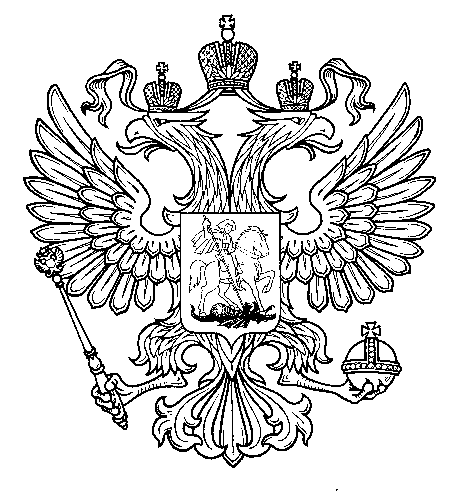 ПрокуратураРоссийской  ФедерацииПрокуратура Самарской областиП Р О К У Р А Т У Р АВолжского районаул. Мечникова, д. 54а, Самара, 4430308 (846) 339-74-25 (27)25.07.2018  № ________________________